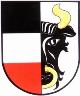    OBEC SVĚTÍPOZVÁNKA NA VEŘEJNÉ ZASEDÁNÍ ZASTUPITELSTVA OBCE SVĚTÍTermín konání: 29. 6. 2016 od 20 hodinMísto konání: Hostinec Na Zavadilce Světí Program: Schválení programu, zapisovatele, ověřovatelů zápisuZávěrečný účetÚčetní závěrkaDálnice D 11Územní plánRůznéDiskuzeIng. Martina Saláková Šafkovástarostka obceVyvěšeno: 22. 6. 2016Sejmuto: 29. 6. 2016Souběžně vyvěšeno i na elektronické úřední desce.